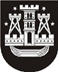 KLAIPĖDOS MIESTO SAVIVALDYBĖS TARYBASPRENDIMASDĖL KLAIPĖDOS MIESTO SAVIVALDYBĖS TARYBOS 2019 M. VASARIO 21 D. SPRENDIMO NR. T2-37 „DĖL KLAIPĖDOS MIESTO SAVIVALDYBĖS 2019 METŲ BIUDŽETO PATVIRTINIMO“ PAKEITIMO2019 m. liepos 25 d. Nr. T2-191KlaipėdaVadovaudamasi Lietuvos Respublikos vietos savivaldos įstatymo 16 straipsnio 2 dalies 15 straipsniu ir 18 straipsnio 1 dalimi, Klaipėdos miesto savivaldybės taryba nusprendžia:1. Pakeisti Klaipėdos miesto savivaldybės tarybos 2019 m. vasario 21 d. sprendimą Nr. T2-37 „Dėl Klaipėdos miesto savivaldybės 2019 metų biudžeto patvirtinimo“:1.1. pakeisti 1 punktą ir jį išdėstyti taip:„1. Patvirtinti Klaipėdos miesto savivaldybės 2019 metų biudžetą – 189203,1 tūkst. eurų prognozuojamų pajamų, 189203,1 tūkst. eurų asignavimų, iš jų – 70999,3 tūkst. eurų asignavimų iš specialios tikslinės dotacijos valstybinėms (valstybės perduotoms savivaldybėms) funkcijoms atlikti, mokymo reikmėms finansuoti, savivaldybėms perduotoms įstaigoms išlaikyti, savivaldybių mokykloms (klasėms), turinčioms specialiųjų ugdymosi poreikio mokinių, finansuoti, dotacijos neformaliajam vaikų švietimui, asbesto turinčių gaminių atliekų surinkimui apvažiavimo būdu, transportavimui ir saugiam šalinimui finansuoti, tarpinstitucinio bendradarbiavimo koordinatorių pareigybėms išlaikyti, vietinės reikšmės keliams tiesti, taisyti (remontuoti), rekonstruoti, prižiūrėti, saugaus eismo sąlygoms užtikrinti, šiems keliams inventorizuoti, švietimo įstaigų modernizavimui, aplinkos pritaikymui ir aplinkosaugos priemonių įgyvendinimui Baltijos jūros paplūdimių zonoje, Europos Sąjungos finansinės paramos ir bendrojo finansavimo lėšų projektams finansuoti, ir 2904,2 tūkst. eurų biudžeto išlaidų paskoloms grąžinti (1 ir 2 priedas).“; 1.2. pakeisti 2 punktą ir jį išdėstyti taip:„2. Patvirtinti savivaldybės biudžeto asignavimus išlaidoms – 157414,2 tūkst. eurų, iš jų: darbo užmokesčiui – 93434,0 tūkst. eurų ir turtui įsigyti – 31788,9 tūkst. eurų.“;1.3. pakeisti 4 punktą ir jį išdėstyti taip:„4. Patvirtinti 21047,1 tūkst. eurų asignavimų iš apyvartinių lėšų 2019 m. sausio 1 d. likučio, iš jų: išlaidoms – 8686,4 tūkst. eurų, darbo užmokesčiui – 344,1 tūkst. eurų ir turtui įsigyti – 12360,7 tūkst. eurų,  2019 m. sausio 1 d. apyvartinių lėšų likutį pagal pajamų rūšis ir 3116,0 tūkst. eurų ciklinę savivaldybės biudžeto komponentę (4 ir 5 priedas).“;1.4. pakeisti 1 priedą ir jį išdėstyti nauja redakcija (pridedama);1.5. pakeisti 2 priedą ir jį išdėstyti nauja redakcija (pridedama);1.6. pakeisti 3 priedą ir jį išdėstyti nauja redakcija (pridedama);1.7. pakeisti 4 priedą ir jį išdėstyti nauja redakcija (pridedama).2. Skelbti šį sprendimą Klaipėdos miesto savivaldybės interneto svetainėje.Savivaldybės merasVytautas Grubliauskas